دورات تدريبية مقدمة لطلاب الكليةانطلاقًا من إدراك عمادة الكلية لأهمية هذه الدورات لأبنائها, أقامت كلية العلوم والدراسات الانسانية بالغاط لطلابها عدد من الدورات التدريبية وهي:- دورة بعنوان "مهارات تصميم السيرة الذاتية" حيث قدمها عضو هيئة التدريس بقسم إدارة الاعمال الاستاذ ثامر الخالدي,وحضرها عدد من طلاب الكلية حيث تطرق إلى العناصر الاساسية في تصميم السيرة الذاتية ثم تطرق بإيجاز إلى مهارات المقابلة الوظيفية .- دورة بعنوان "التخطيط الاستراتيجي الشخصي"  قدمها د.طارق جاه الرسول حسن- دورة بعنوان "المرافعات امام الجهات الشرعية"  قدمها د.علي السيد حسن- دورة بعنوان "دراسة الجدوى الاقتصادية للمشروعات الصغيرة" قدمها د. خالد هاشم حنفي- دورة بعنوان "تدريس اللغة الانجليزية للمبتدئين" قدمها د. طارق زكريا سليمان وقد ابدا الطلاب تفاعلاُ مع الدورات المقامة , فيما قدموا شكرهم للكلية على إقامة مثل هذه الدورات.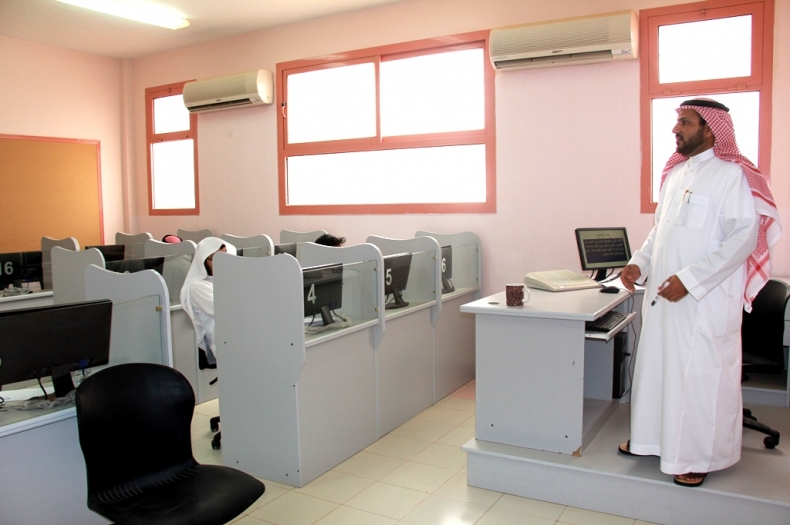 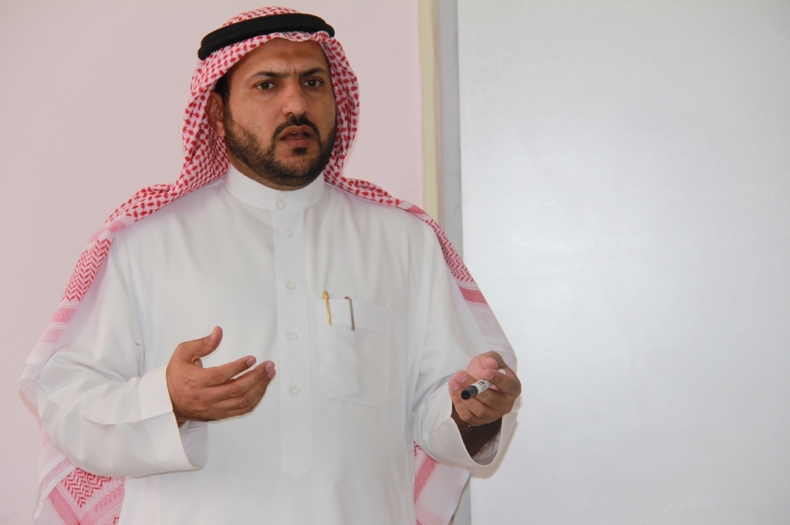 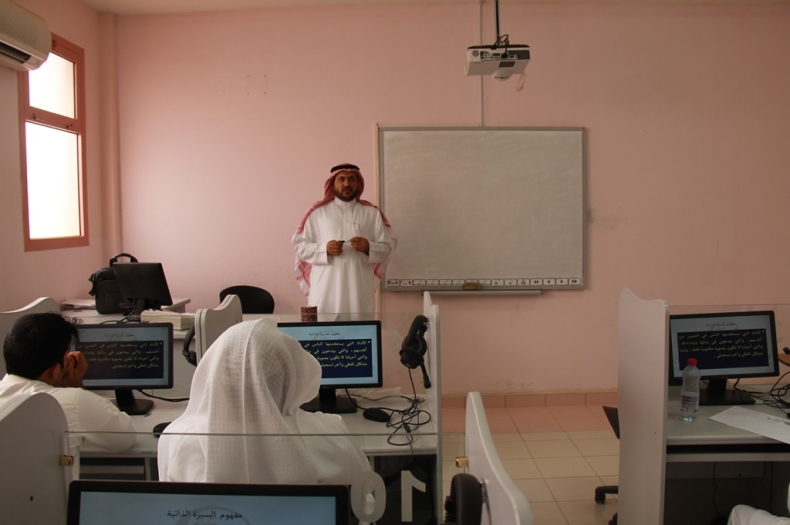 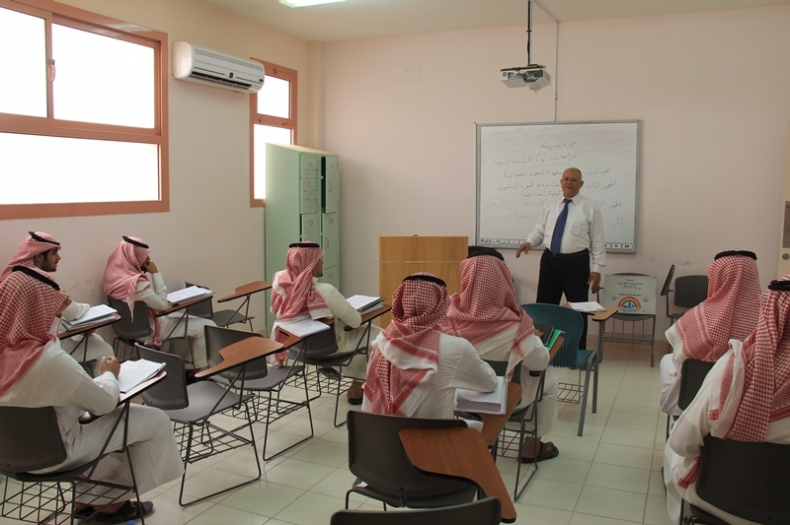 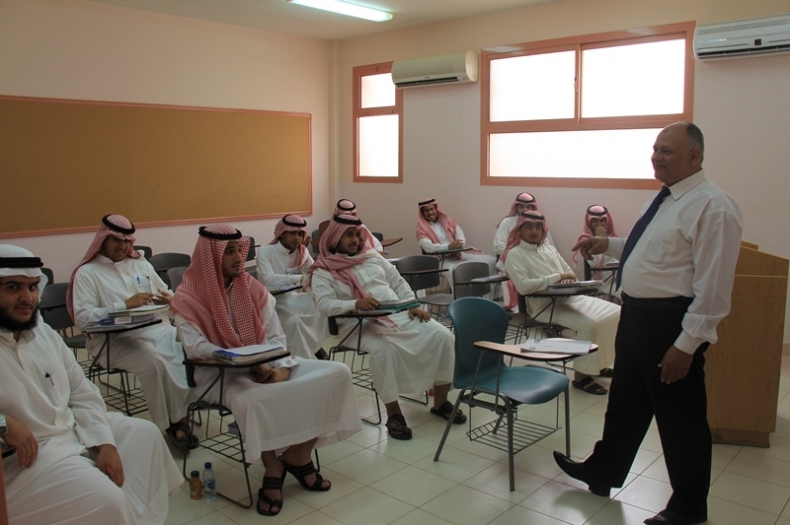 